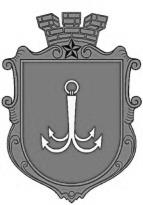                                           ОДЕСЬКА МІСЬКА РАДАПОСТІЙНА КОМІСІЯЗ ПИТАНЬ ТРАНСПОРТУ І ДОРОЖНЬОГО ГОСПОДАРСТВА ________________№_________________на №______________від______________ПРИСУТНІ:Голова комісії:Обухов П. Г.Члени комісії:Ковальчук О.В.Присутні:Тетюхін С.М. – директор Департаменту транспорту, зв’язку та організації дорожнього руху;Смалковська О.П. – представник Департаменту транспорту, зв’язку та організації дорожнього руху;Цимбалова О.В. – керівник ГО «Веловектор»;Прохоров О.С. – ГО «Веловектор»;Шуляков А. – архітектор;Коган Є. – журналіст.ПОРЯДОК ДЕННИЙПро внесення змін до Міської цільової програми «Безпека дорожнього руху в місті Одесі» на 2020-2022 роки, затвердженої рішенням Одеської міської ради від 11 грудня 2019 року № 5471-VII.По першому питанню:Про внесення змін до Міської цільової програми «Безпека дорожнього руху в місті Одесі» на 2020-2022 роки, затвердженої рішенням Одеської міської ради від 11 грудня 2019 року № 5471-VII.СЛУХАЛИ:Тетюхіна С.М.Про зміни до Міської цільової програми «Безпека дорожнього руху в місті Одесі» на 2020-2022 роки, затвердженої рішенням Одеської міської ради від 11 грудня 2019 року № 5471-VII з цифрами, статистичними даними. Акценти на моделюванні, ліцензіях. Три засоби взаємодії з громадою для збору даних.ВИСТУПИЛИ:Обухова П.Г., Ковальчук О.В., громадські діячі.Ковальчук О.В. задала питання щодо того, що буде покладено в основу проектів ремонтів на найближчий рік до початку використання системи моделювання. Наголосила на важливості взаємодії між Департаментами та обміну даними (у тому числі статистичними даними, які отримані в ході реалізації прийнятих змін).Тетюхін С.М. відповів, що для поточних ремонтів, а не глобальних змін, таке мікромоделювання не потрібно та можливо буде виконувати поточні ремонтні роботи за проектами.Громадські діячі виступили на підтримку пропонуємих змін до Міської цільової програми «Безпека дорожнього руху в місті Одесі» на 2020-2022 роки, затвердженої рішенням Одеської міської ради від 11 грудня 2019 року № 5471-VII.ВИСНОВКИ ТА РЕКОМЕНДАЦІЇ:Рекомендувати внести в порядок денний V сесії Одеської міської ради зміни до Міської цільової програми «Безпека дорожнього руху в місті Одесі» на 2020-2022 роки, затвердженої рішенням Одеської міської ради                   від 11 грудня 2019 року № 5471-VII».Голосували:За – 2 (Обухов П.Г, Ковальчук О.В.).Проти – 0Утримались – 0Рішення прийнятоГолова комісії                                                                           П.Г.  ОбуховСекретар комісії 							     О.В. Ковальчукпл. Думська, 1, м. Одеса, 65026, УкраїнаПРОТОКОЛ № 510.03.2021 р.					                           09:30